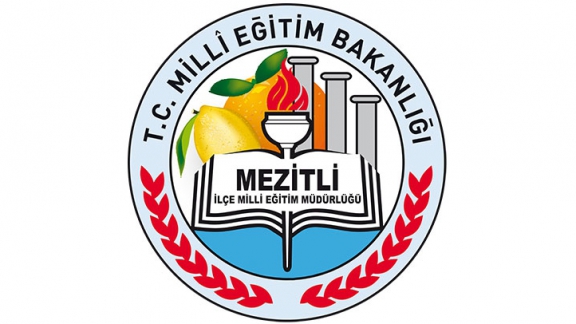 Matematik Uçurtma Şenliği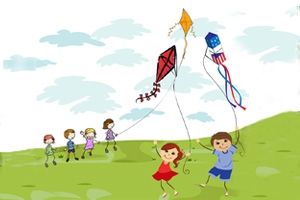 Proje Yürütme Komisyonu:1-2-3-4-5-6-7-8-PROJEYİ HAZIRLAYAN KURUM:Mezitli İlçe Milli Eğitim MüdürlüğüPROJE KONUSU:   Öğrencilerin matematiğe olan ön yargılarını azaltmak, ilgilerini çoğaltmakPROJE ADI:                   Matematik Uçurtma ŞenliğiPROJE PAYDAŞLARI:Mezitli KaymakamlığıMezitli İlçe Milli  Eğitim MüdürlüğüMuhittin Develi Ortaokulu Viranşehir 75. Yıl Ortaokulu Ahmet Hocaoğlu Ortaokulu İTO Şehit Mehmet Güçlü Ortaokulu Şehit Fatih Soydan Ortaokulu Fındıkpınarı OrtaokuluKale OrtaokuluKocayer OrtaokuluKuzucubelen OrtaokuluMezitli Belediye OrtaokuluTece Cumhuriyet OrtaokuluTece OrtaokuluTepeköy OrtaokuluZeki Koyuncuoğlu OrtaokuluDavultepe Atatürk OrtaokuluKuyuluk Belediye OrtaokuluMezitli İmam Hatip OrtaokuluMevlana İmam Hatip OrtaokuluPROJEDE HEDEF GRUP:    Hedef grubumuz okulumuzun 5, 6 ve 7. Sınıflarında eğitim gören öğrencilerimizdir.PROJE DANIŞMANLARI:Ahmet YALKIN-Şube MüdürüM. Turgay KAYIRANTolga ERDİNÇ  Metin COŞKUNIŞIKVolkan ÖZELHasan ATABEYSırma UYARUğurcan TOGAY      PROJENİN GEREKÇESİ:Okullardaki matematik öğretmenleri genellikle üç boyutlu cisimler veya geometrik şekiller konusunu işlediklerinde bunu es geçerler. İşte sizlere çok güzel bir çalışma alanı.Yapacağınız uçurtma şenliği projesi ile öğrenciler edindikleri bilgileri uygulama alanı bulacaklardır.En çok kullanılan kare ve eşkenar dörtgen dışında seçilen geometrik şekillerden uçurtma yapmalarını ve uçurmalarını isteyin. Hatta bir proje dokümanı isteyip yaptıkları uçurtmanın alanını ve hacmini hesaplamalarını isteyebilirsiniz.Bu panayır veya şenlik havası öğrenciler için hem eğlenceli hem de eğitici bir zaman halini alacaktır.PROJENİN ÖZETİ:      Projeyle birlikte matematiğe karşı oluşmuş olan önyargıların önüne geçilmek istenmektedir. Matematik derslerinde çeşitliliğin yoksunluğundan yakınan öğrenciler için projemiz eğlenceli bir materyal olacaktır. Ortaokullarımızda bulunan 5, 6 ve 7. Sınıf öğrencilerimize yönelik olan projemizle öğrenciler eğlenirken öğrenecektir. Proje uygulama aşamasından okullarda bulunan Matematik ve Teknoloji Tasarım Öğretmenleri birlikte çalışacaktır. Hangi konuların ve şekillerin önemli olduğunu matematik öğretmeni belirleyecek, öğrencileri belirleyecek ve görevlendirecektir. Teknoloji tasarım öğretmenleri ise uçurtmaların yapım aşamasında teknoloji tasarım dersinde öğrencilere öncülük edecek ve yardımda bulunacaktır. Hangi malzemelerin aldırılacağı, etkinliğin kaç ders saati süreceği gibi konular teknoloji tasarım dersi öğretmeninin sorumluluğundadır.      Uçurtmalar hazırlandıktan sonra okulda idarenin uygun göreceği bir ders saatinde öğrenciler uçurtmalarını uçurtacaktır. Bu etkinlik bir gün olacağı gibi bütün bir hafta farklı farklı sınıflarla da olabilir.      Yıl sonunda ise İlçe Milli Eğitim Müdürlüğünün himayesinde tüm okulların katılımıyla “İlçe Matematik Uçurtma Şenliği” düzenlenecektir. Yer olarak Mezitli sahili düşünülmektedir, gerekli izinlerin alınmasından sonra bu ayrıca duyurulacaktır. PROJE  AMAÇLARI: -Öğrencilere matematiği sevdirmek-Öğrencileri bir etkinliğin parçası yapmak-Öğrencilerin el becerilerinin gelişmesine de katkı sunmak-Unutulmak üzere olan bir etkinliği canlandırmak-Farklı derlerinde birbirinden faydalanabileceğini göstermekPROJENİN SÜRESİ:    Proje okulda bulunan matematik öğretmenleriyle bir toplantı yapılmasının ardından başlayacaktır. Öğretmenler derslerde hangi konuda olurlarsa olsunlar bu etkinliği uygulamaya başlayacaktır. Okul içinde olması gereken etkinliklerin 2016 yılı Şubat ayında başlatılması,  “İlçe Matematik Uçurtma Şenliği” nin ise Mayıs ayında yapılması planlanmaktadır. Proje sürdürülebilinirse 2016-2017 eğitim-öğretim döneminde de devam edecektir.PROJENİN MALİYETİ        Okulların içinde bulunduğu sosyal şartlarına ve koşullarına göre maliyet değişiklik gösterebilmektedir. Öğrencilerin kullanacağı malzemelerin birçoğu evlerinden bulabilecekleri şeylerden oluşmaktadır.RİSKLER(Engelleyici faktörler)-Matematik dersinde müfredatta başka konuda olunması-Zaman kısıtlılığı-Mekan koşulları-Öğrenci isteksizliğiPROJE TAKVİMİ: 2015-2016 Eğitim Öğretim yılı süreci:-Bir planlama yapılması-Malzemelerin temin edilmesi-“İlçe Matematik Uçurtma Şenliği” için hazırlık yapılması